Dermatology PicturesCypher: Reverse Alphabet EXCEPT: a=p; p=a; k=z; z=k 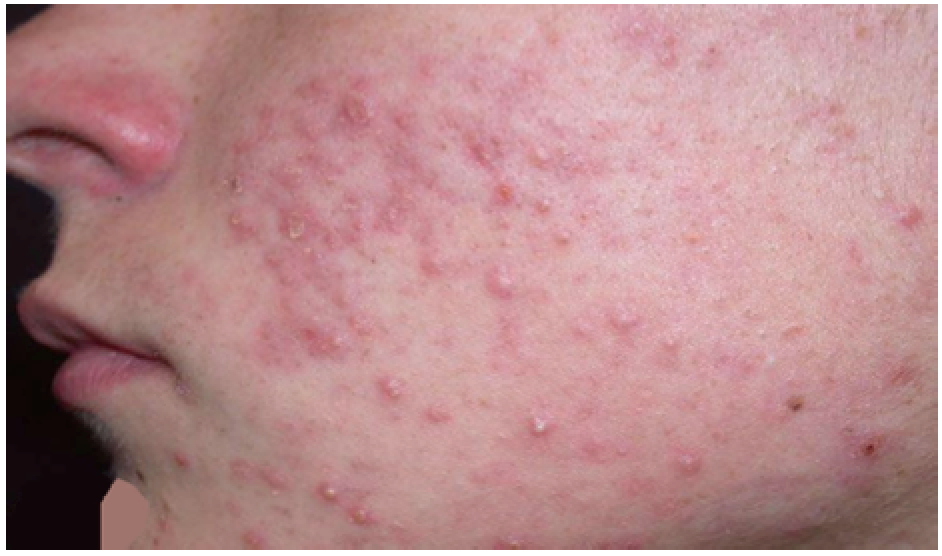 acne = pxmv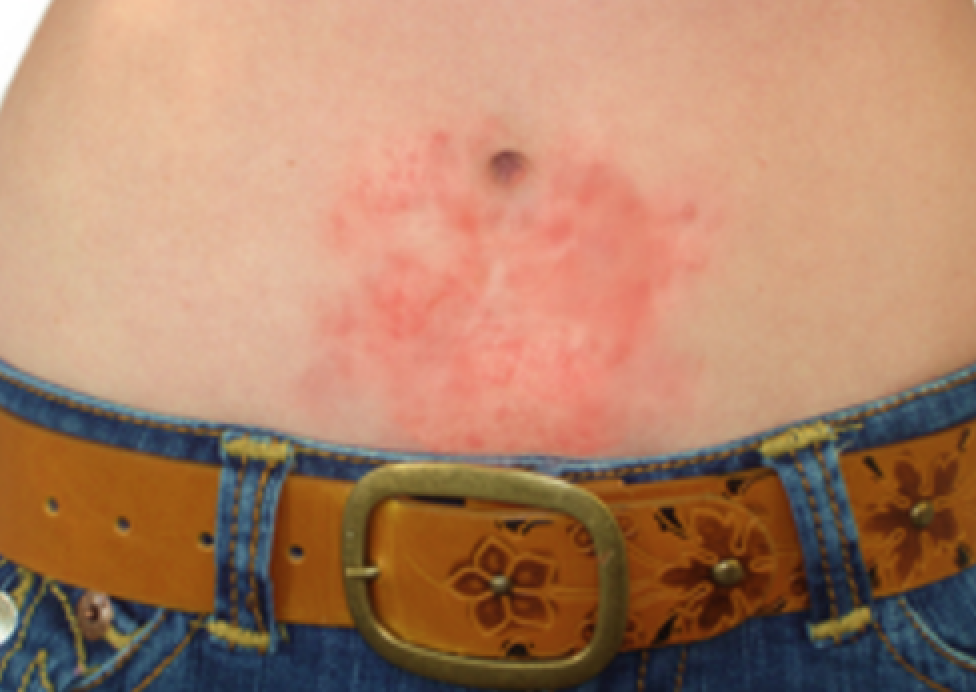 contact dermatitis = xlmgpxg xvinpgrgrh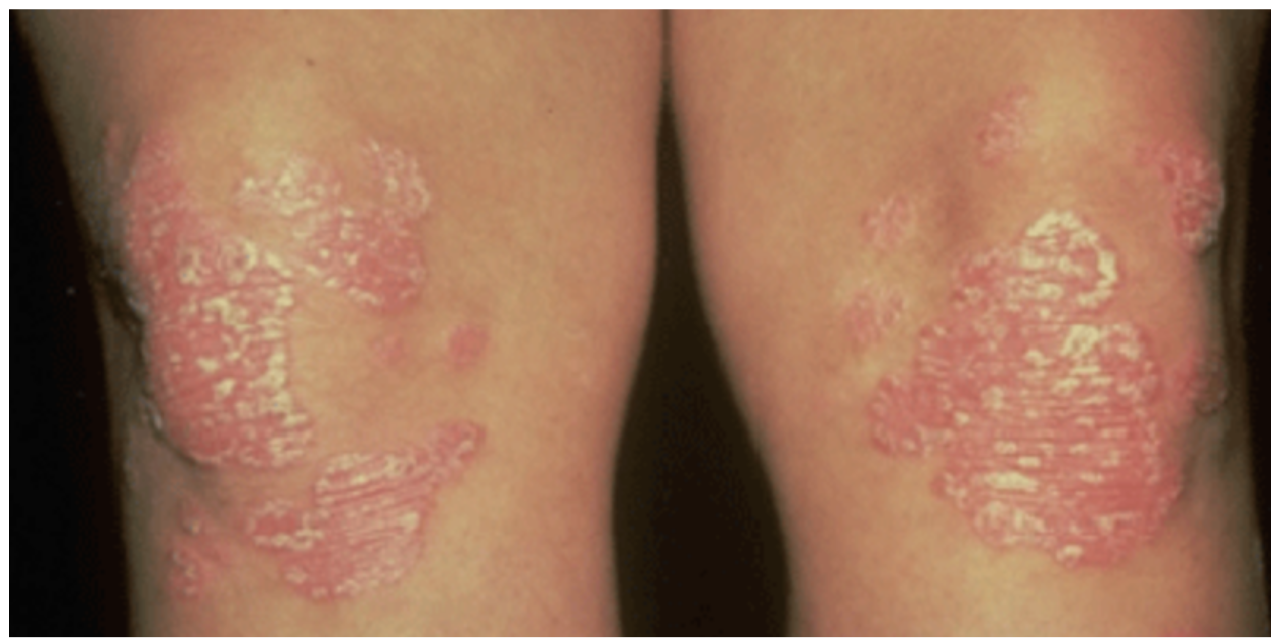 psoriasis = ahlirphrh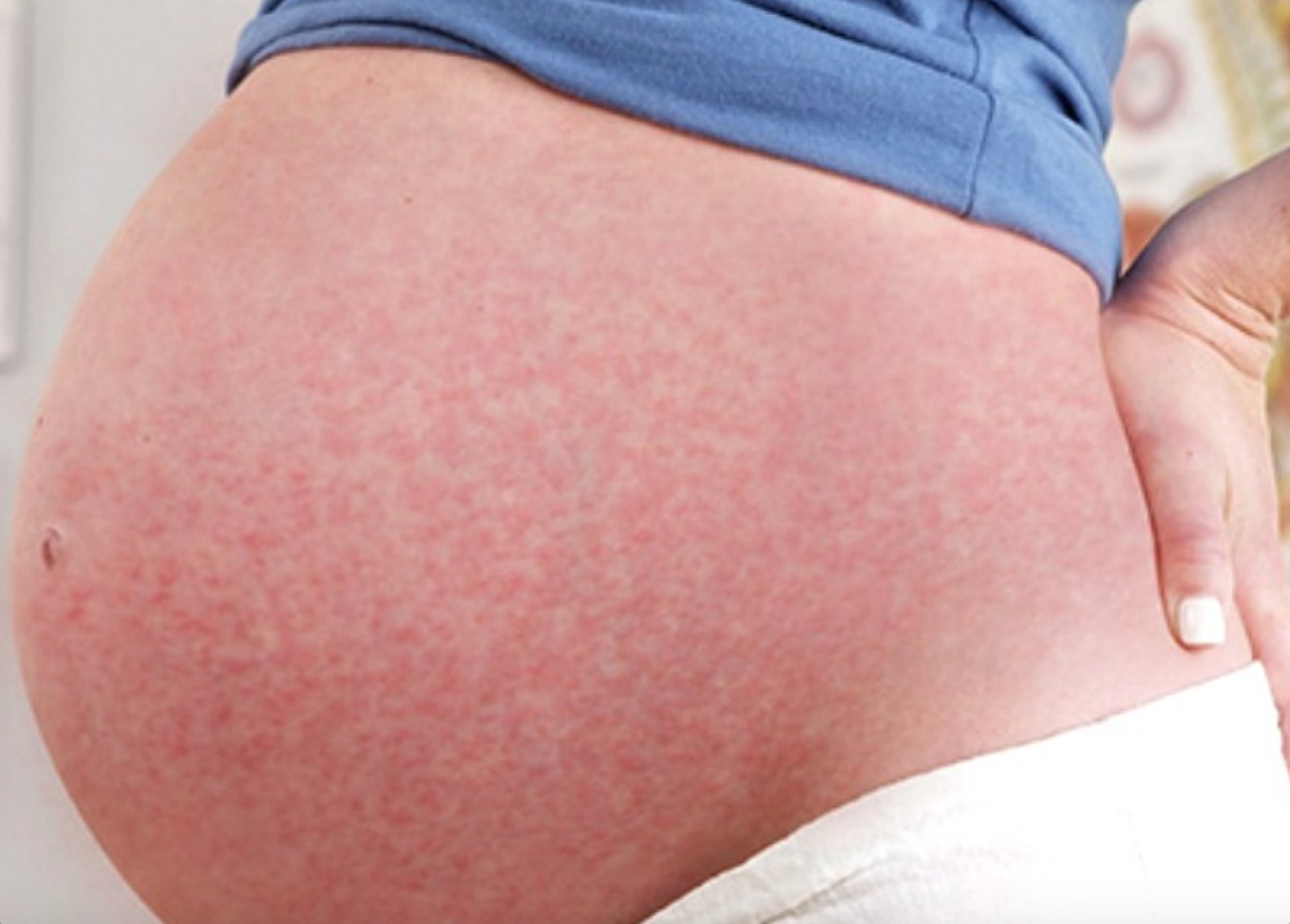 pupps = afaah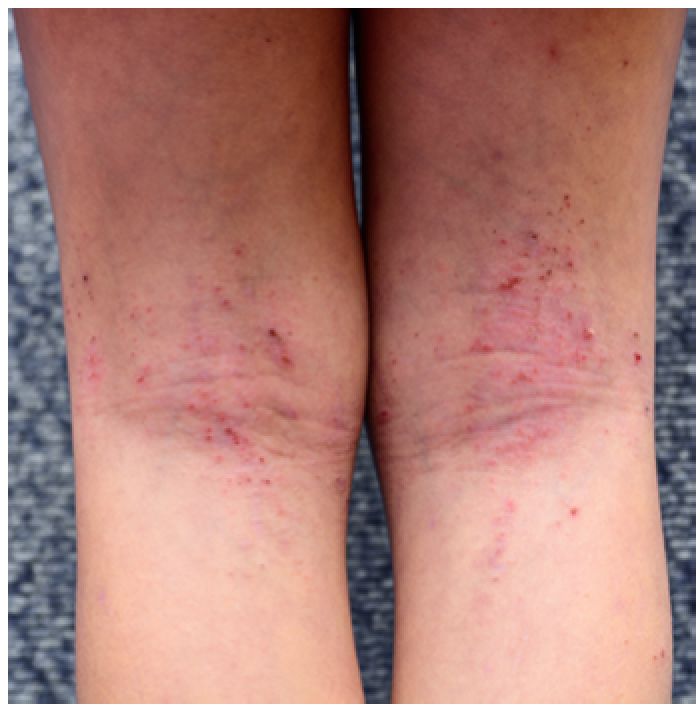 eczema = vxkvnp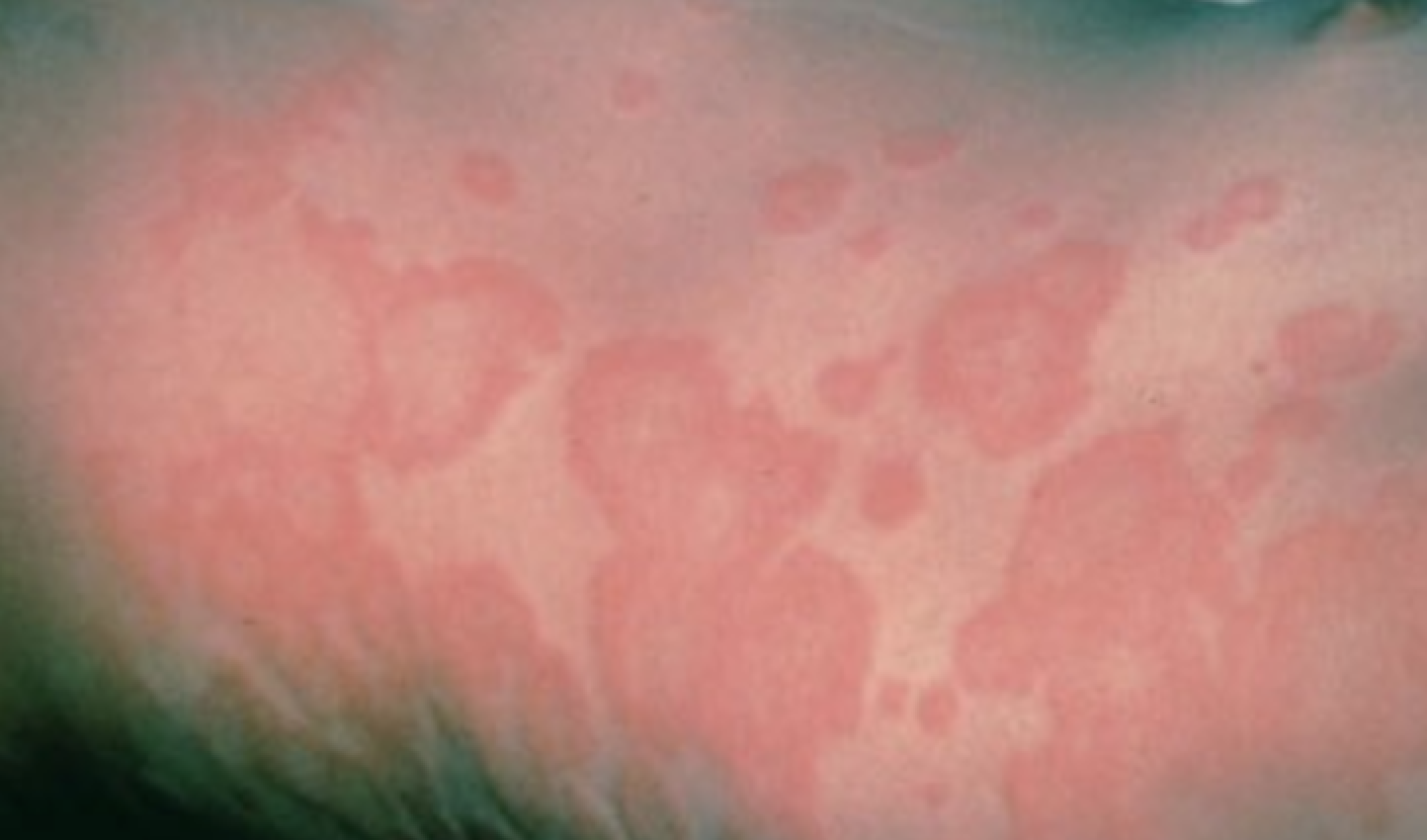 hives = srevh